مركز الدراسات الإستراتيجية والدولية / جامعة بغدادتعنوان النشاط المقُترح مع إدراج نوعه أزاء العنوان:(مؤتمر، ندوة، ورشة عمل، حلقة نقاشية)موعد الإنعقاد(يوم، شهر، سنة)مدة الانعقاد  (يوم –  يومان..)تخصص النشاط:علوم طبيعية، هندسية وتكنولوجياالعلوم الطبية والصحية، علومزراعية،علوم إجتماعية، علوم إنسانيةنبذة عن النشاطمكان الإنعقادالجهة المُنظمة(القسم – الفرع – الوحدة)جهات مُشاركة إن وجدت (كليات، جامعات، مؤسسات، وزارات...)الهاتف النقالالبريد الإلكتروني1ورشة عمل/أزمة الهوية وقبول الآخر في العراق30/4/2024يوم واحداجتماعيأدت الأزمات التي مرّ بها العراق بعد 2003ولغاية 2014 إلى ظهور أزمة في تشكيل الهوية وعلى نظرة عدم تقبل من الآخر سواء الغرب أم من الاحزاب السياسية الحاكمة التي تتبنى هوية على حساب هويات أخرى ،مركز الدراسات الاستراتيجية والدوليةقسم دراسة الازماتلا يوجد07901835985Asaad.ridaa@copolicy.uodaghdad.edu.iq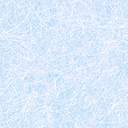 